Koniec problemów z transferem pieniędzy do rodziny w Polsce!Dostawa gotówki kurierem do dowolnego miejsca w Polsce, wypłata na SMS w bankomacie i najlepsze kursy wymiany walut online – to tylko część wyjątkowego pakietu usług dla polskich emigrantów. Przygotował ją Rkantor.com, kantor internetowy banku Raiffeisen Polbank.Rkantor.com to pierwszy polski kantor internetowy z tak rozbudowaną ofertą dla Polaków mieszkających za granicą. Wszystko po to, aby zapewnić jak najwygodniejszą wymianę walut i szybki dostęp do gotówki dla przebywających w Polsce rodzin emigrantów.– Chcemy dotrzeć do jak najszerszej grupy odbiorców – według danych Banku Światowego, w 2014 roku do Polski przesłano ok. 7,5 mld USD – mówi Michał Poźniak, Kierownik Dealing Roomu Rkantor.com. – Największa część tej kwoty trafiła do naszego kraju z Niemiec – 2,3 mld USD. Na drugim miejscu znalazła się Wielka Brytania (1,2 mld USD) i USA (niecały 1 mld USD). Tworząc nasz pakiet usług wzięliśmy pod uwagę najważniejsze potrzeby Polaków pracujących poza granicami kraju. Zapewniliśmy im kompleksową usługę na każdym etapie: wymiany walut, przelewów zagranicznych i bezpośredniej dostawy gotówki do Polski – wyjaśnia Poźniak.Jak tanio przesłać pieniądze do Polski?Karol od roku pracuje w Londynie – jest barmanem w jednym ze znanych klubów. Do Wielkiej Brytanii przyjechał w celach czysto zarobkowych. – Mam dopiero 23 lata, po obronie licencjatu wyjechałem, aby uskładać na własne mieszkanie i trochę wspomóc rodzinę – opowiada. – Pieniądze wysyłam im średnio raz na miesiąc. Najwygodniejszą opcją jest dla mnie przekaz InPost, głównie dlatego, że pochodzę z małej wioski na południu Polski. Nie ma tam oddziału banku, bankomatu czy oddziału firmy, która zajmuje się obsługą przekazów pieniężnych – mówi Karol. – Cenię sobie też wygodę – jako barman pracuję po kilkanaście godzin na dobę, najczęściej w nocy, nie mam czasu i siły, żeby chodzić do stacjonarnych oddziałów banków czy innych placówek, załatwiać formalności. W Rkantor.com internetowa wymiana walut i zlecenie wysyłki PLN do Polski to tylko kilka chwil: loguję się do Rkantor.com przez smartfona, wymieniam funty na złotówki, a później zlecam transfer pieniędzy na adres mojej rodziny. I sprawa załatwiona – mówi Karol.– Za przekaz gotówki kurierem InPost w Rkantor.com pobierana jest stała opłata – 6 zł, czyli niewiele ponad 1 GBP + 1,5% wartości transakcji – mówi Michał Poźniak, Kierownik Dealing Roomu Rkantor.com. – Nie ma żadnych dodatkowych prowizji, gotówka jest dostarczana bezpośrednio pod wskazany adres w dowolne miejsce w Polsce – dodaje Poźniak.To świetna oferta w porównaniu np. do firm oferujących przekazy pieniężne do Polski, które są przesyłane na konto bankowe lub do placówki – w przypadku przekazu InPost z Rkantor.com, aby odebrać pieniądze krewni w Polsce nie muszą wychodzić z domu, ani zakładać dodatkowego konta walutowego w banku (co wiąże się oczywiście z dodatkowymi kosztami).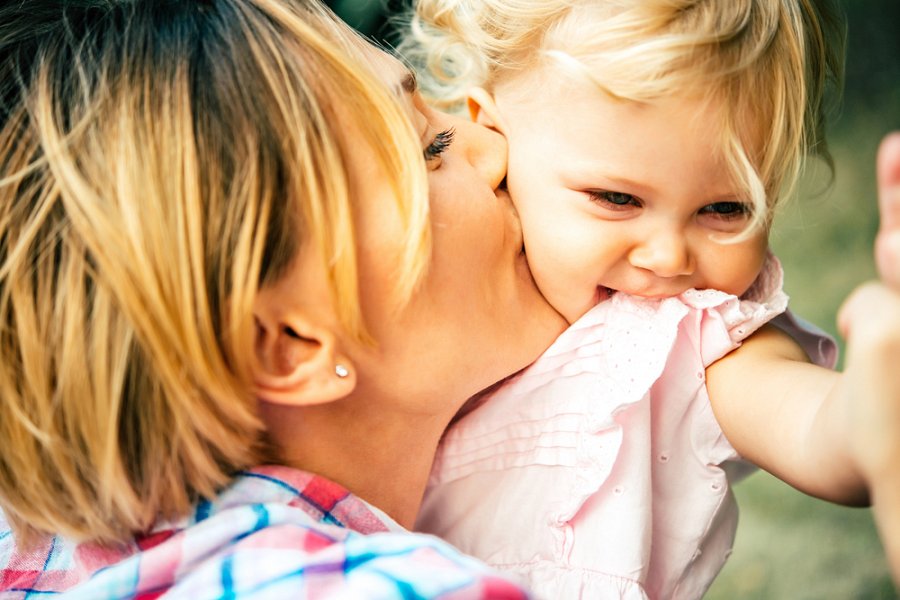 Wymieniaj walutę online, wypłacaj za 0 zł w oddziale bankuDzięki Rkantor.com bliscy Polaków pracujących za granicą mogą też wypłacić gotówkę za 0 zł w 283 oddziałach Raiffeisen Polbank. Wystarczy, że po zalogowaniu w Panelu Klienta Rkantor.com wybierzesz zlecenie „Wypłata w oddziale” i podasz dane osoby, która wypłaci pieniądze. Na jej numer telefonu zostanie wysłana też informacja, że gotówka jest już do odbioru w konkretnej placówce.EUR, USD i PLN można wypłacić w ciągu 30 min. od momentu złożenia zlecenia przez internet, w przypadku GBP i CHF czas oczekiwania to od 2 do 3 dni roboczych. Wypłacaj gotówkę na SMS w bankomacieZa pomocą Rkantor.com można też zlecić wypłatę gotówki w jednym z 6500 bankomatów sieci Euronet. – Właściciel Portfela Rkantor.com (czyli osoba pracująca za granicą) zleca taką wypłatę i podaje kwotę, imię i nazwisko oraz numer telefonu osoby, która wypłaci pieniądze w bankomacie. Odbiorca będzie mógł wypłacić PLN niezwłocznie po kliknięciu tej zakładki w Panelu Klienta – wystarczy, że na ekranie bankomatu wprowadzi informacje z SMS-a, który otrzymał, czyli kwotę transakcji, walutę oraz pin do transakcji.Przelewy online – natychmiast i bez opłatZałożenie i prowadzenie Portfela w Rkantor.com jest bezpłatne. Obsługuje on 5 walut: EUR, USD, GBP, CHF, PLN. Jeśli pracujący za granicą Polacy chcą natychmiast przesłać PLN swoim bliskim w kraju, wystarczy, że po wymianie waluty w kantorze zrobią przelew na e-mail. Serwis nie pobiera za niego żadnych opłat, a pieniądze przesyłane są do Portfela odbiorcy w Rkantor.com natychmiast. Ten rodzaj przelewu jest dostępny 24 godziny na dobę, 7 dni w tygodniu – także w weekendy.- Można też skorzystać z darmowych przelewów w PLN do wszystkich banków w Polsce. W przypadku banków, z którymi współpracujemy, czas oczekiwania na taki przelew to w większości przypadków od 5 do 15 minut – wyjaśnia Michał Poźniak z Rkantor.com. Do 11 banków w Polsce można też robić bezpłatne przelewy walutowe – dodaje Poźniak.Korzystanie z usług Rkantor.com to dla Polaków pracujących za granicą okazja do zrobienia dużych oszczędności. Dla przykładu, przelew do Polski z angielskiego banku HSBC to koszt 4 funtów (bez opłat za przewalutowanie); Barclays pobierze opłatę 25 funtów za przelew standardowy.Wygoda i bezpieczeństwo w standardzieDzięki korzystnym kursom wymiany walut w Rkantor.com rodziny emigrantów w Polsce mogą uniknąć niekorzystnych opłat za przewalutowanie w bankach. Spread w Rkantor.com to maksymalnie 2 gr, a przy wymianie większych kwot możliwa jest negocjacja zniżek sięgających nawet do 75%.- Na rynku działa wiele firm oferujących stosunkowo tanią wymianę walut i przekazy pieniężne. Oszczędność nie powinna być jednak jedynym kryterium wyboru podmiotu, któremu powierzamy swoje pieniądze – mówi Poźniak. – Równie ważne jest bezpieczeństwo przekazywanych środków, które u nas zapewnia właściciel – Raiffeisen Polbank. Rkantor.com ma też status Krajowej Instytucji Płatniczej, co oznacza, że wszystkie transakcje nadzorowane są przez Komisję Nadzoru Finansowego. Nasi klienci mają pewność, że ich pieniądze są odpowiednio chronione – dodaje Poźniak.Anna Korzec, Rkantor.com